Not All Bugs Need DrugsAntibiotic Use in Dogs and CatsStop, Think, Choose wiselyThe information provided sets out the prioritisation of antibiotics for use by veterinarians as per Antibacterial Importance Ratings developed by the Australian Government with expert advice from the Australian Strategic and Technical Advisory Group (ASTAG).First line antibioticsAmoxycillin Ampicillin (An antibiotic product is not registered for use in this species, check your legal obligations before using.) Chloramphenicol (An antibiotic product is not registered for use in this species, check your legal obligations before using.)Doxycycline Neomycin Oxytetracycline Penicillin Spiramycin Trimethoprim sulphonamidesSecond line antibioticsAmoxycillin/clavulanate Cephalexin Cephazolin/Cephalothin (An antibiotic product is not registered for use in this species, check your legal obligations before using.) ClindamycinGentamicin Lincomycin MetronidazoleThird line antibiotics (Use only in an individual animal in exceptional circumstances, after culture and sensitivity testing, if there is no alternative)Azithromycin (An antibiotic product is not registered for use in this species, check your legal obligations before using.)Ceftiofur Cefovecin Fluoroquinolones (Enrofloxacin, Marbofloxacin, Orbifloxacin, lbafloxacin, Pradofloxacin)Highly Important Antimicrobials – Avoid:AmikacinAztreonamCeftriaxoneCefotaximeLinezolidMeropenemPiperacillin/tazobactam RifampicinTeicoplaninTicarcillin-clavulanate TigecyclinePlay your part in preventing antibiotic resistant infectionsFor more information visit – agriculture.vic.gov.au/amrAgriculture Victoria logoDeveloped and designed by Agriculture Victoria, the University of Melbourne, the Asia-Pacific Centre for Animal Health and the National Centre for Antimicrobial Stewardship.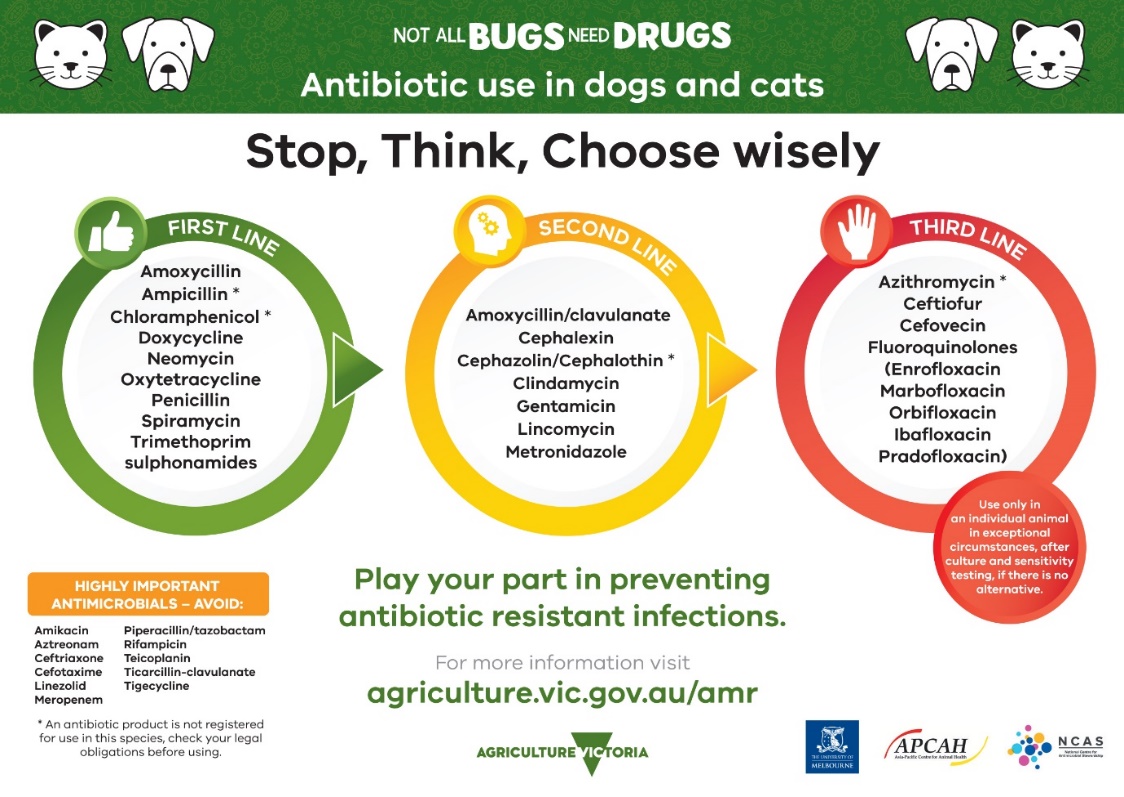 